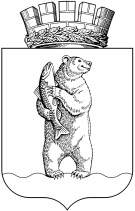 Администрациягородского округа АнадырьРАСПОРЯЖЕНИЕот 30 июня 2022 г.                                                                                       № 190-рВо исполнение Распоряжения Правительства Чукотского автономного округа от  7 июня 2022 г. № 275-рп «Об утверждении Плана мероприятий по реализации в Чукотском автономном округе в 2022-2025 годах Стратегии государственной национальной политики Российской Федерации на период до 2025 года», 1. Утвердить прилагаемый План мероприятий по реализации в городском округе Анадырь в 2022-2025 годах Стратегии государственной национальной политики Российской Федерации на период до 2025 года.2. Ответственным исполнителям обеспечить представление заместителю Главы Администрации городского округа Анадырь по делам коренных малочисленных народов информации о ходе выполнения Плана мероприятий по реализации в городском округе Анадырь в 2022-2025 годах Стратегии государственной национальной политики Российской Федерации на период до 2025 года ежегодно, до 15 декабря отчетного года.3. Настоящее распоряжение разместить на официальном интернет-ресурсе городского округа Анадырь www.novomariinsk.ru. 4. Контроль за исполнением настоящего распоряжения возложить на заместителя Главы Администрации городского округа Анадырь по делам коренных малочисленных народов Кымыет Н. Я.Глава Администрации                                                                     Л. А. Николаев УТВЕРЖДЕНОРаспоряжением Администрациигородского округа Анадырьот 30.06.2022 г.               № 190-рПлан мероприятий по реализации в городском округе Анадырь в 2022-2025 годах Стратегии государственной национальной политики Российской Федерации на период до 2025 годаОб утверждении Плана мероприятий по реализации в городском округе Анадырь в 2022-2025 годах  Стратегии государственной национальной политики Российской Федерации на период до 2025 года №п/пНаименование мероприятияСрок исполненияОтветственные исполнители, соисполнители, участникиОбеспечение равноправия граждан, реализация их конституционных правОбеспечение равноправия граждан, реализация их конституционных правОбеспечение равноправия граждан, реализация их конституционных правОбеспечение равноправия граждан, реализация их конституционных прав1.Мониторинг обращений граждан о фактах нарушения принципа равенства граждан независимо от расы, национальности, языка, отношения к религии, убеждений, принадлежности к общественным объединениям, а также других обстоятельств, в том числе при приеме на работу, при формировании кадрового резерва на муниципальном уровне2022-2025годыПомощник Главы городского округа АнадырьОбеспечение межнационального мира и согласия, гармонизациимежнациональных (межэтнических) отношенийОбеспечение межнационального мира и согласия, гармонизациимежнациональных (межэтнических) отношенийОбеспечение межнационального мира и согласия, гармонизациимежнациональных (межэтнических) отношенийОбеспечение межнационального мира и согласия, гармонизациимежнациональных (межэтнических) отношений2.Содействие проведению торжественных мероприятий, приуроченных к праздничным и памятным датам в истории народов России, в том числе посвященных:Содействие проведению торжественных мероприятий, приуроченных к праздничным и памятным датам в истории народов России, в том числе посвященных:Содействие проведению торжественных мероприятий, приуроченных к праздничным и памятным датам в истории народов России, в том числе посвященных:2.1.Международному дню родного языка в Чукотском автономном округе2022-2025годыУправление по социальной политике Администрации городского округа Анадырь,заместитель Главы Администрации городского округа Анадырь по делам коренных малочисленных народов2.2.Дню Победы советского народа в Великой Отечественной войне 1941-1945 годов2022-2025годыУправление по социальной политике Администрации городского округа Анадырь2.3.Дню славянской письменности и культуры2022-2025годыУправление по социальной политике Администрации городского округа Анадырь2.4.Дню России2022-2025годыУправление по социальной политике Администрации городского округа Анадырь2.5.Международному дню коренных народов мира2022-2025годыУправление по социальной политике Администрации городского округа Анадырь, заместитель Главы Администрации городского округа Анадырь по делам коренных малочисленных народов 2.6Дню народного единства2022-2025годыУправление по социальной политике Администрации городского округа Анадырь3.Участие в организации и проведении мероприятий, направленных на обеспечение межнационального согласия, гармонизацию межнациональных (межэтнических) отношений2022-2025годыУправление по социальной политике Администрации городского округа Анадырь,заместитель Главы Администрации городского округа Анадырь по делам коренных малочисленных народовОбеспечение социально-экономических условий для эффективной реализации государственной национальной политики Российской ФедерацииОбеспечение социально-экономических условий для эффективной реализации государственной национальной политики Российской ФедерацииОбеспечение социально-экономических условий для эффективной реализации государственной национальной политики Российской ФедерацииОбеспечение социально-экономических условий для эффективной реализации государственной национальной политики Российской Федерации4.Участие в реализации мер поддержки мероприятий, направленных на укрепление единства российской нации и этнокультурное развитие народов России, в рамках реализации муниципальных программ (подпрограмм) городского округа  Анадырь 2022-2025годыУправление по социальной политике Администрации городского округа Анадырь, заместитель Главы Администрации городского округа Анадырь по делам коренных малочисленных народов5. Оказание содействия в поддержке развития народных художественных промыслов2022-2025годыУправление по социальной политике Администрации городского округа АнадырьФормирование у детей и молодежи общероссийской гражданской идентичности,  патриотизма, культуры межнационального общенияФормирование у детей и молодежи общероссийской гражданской идентичности,  патриотизма, культуры межнационального общенияФормирование у детей и молодежи общероссийской гражданской идентичности,  патриотизма, культуры межнационального общенияФормирование у детей и молодежи общероссийской гражданской идентичности,  патриотизма, культуры межнационального общения6.Участие во Всероссийских форумах в сфере реализации государственной национальной политики2022-2025годыЗаместитель Главы Администрации городского округа Анадырь по делам коренных малочисленных народов7.Участие во всероссийских тематических онлайн-уроках, направленных на гражданско-патриотическое воспитание подрастающего поколения2022-2025годыУправление по социальной политике Администрации городского округа АнадырьСохранение и поддержка русского языка как государственного языка Российской Федерациии языков народов Российской ФедерацииСохранение и поддержка русского языка как государственного языка Российской Федерациии языков народов Российской ФедерацииСохранение и поддержка русского языка как государственного языка Российской Федерациии языков народов Российской ФедерацииСохранение и поддержка русского языка как государственного языка Российской Федерациии языков народов Российской Федерации8.Участие в реализации мероприятий в рамках Международного десятилетия языков коренных народов2022-2025годыУправление по социальной политике Администрации городского округа Анадырь,заместитель Главы Администрации городского округа Анадырь по делам коренных малочисленных народов9.Участие в реализации мероприятий, посвященных Дню русского языка (6 июня)2022-2025годыУправление по социальной политике Администрации городского округа АнадырьФормирование системы социальной и культурной адаптации иностранных граждан в Российской Федерации и их интеграции в российской обществоФормирование системы социальной и культурной адаптации иностранных граждан в Российской Федерации и их интеграции в российской обществоФормирование системы социальной и культурной адаптации иностранных граждан в Российской Федерации и их интеграции в российской обществоФормирование системы социальной и культурной адаптации иностранных граждан в Российской Федерации и их интеграции в российской общество10.Распространение знаний об основах российской государственности, истории, культуры, а также традиций народов региона пребывания и правил поведения среди детей, особенно в дошкольных образовательных организациях и общеобразовательных организациях2022-2025годыУправление по социальной политике Администрации городского округа АнадырьVII.	Совершенствование государственного управления в сфере государственной национальной политики Российской ФедерацииVII.	Совершенствование государственного управления в сфере государственной национальной политики Российской ФедерацииVII.	Совершенствование государственного управления в сфере государственной национальной политики Российской ФедерацииVII.	Совершенствование государственного управления в сфере государственной национальной политики Российской Федерации11.Оказание содействия в проведении социологических исследований по вопросам межнациональных и межконфессиональных отношений2022-2025годызаместитель Главы Администрации городского округа Анадырь по делам коренных малочисленных народов12.Получение дополнительного профессионального образования  муниципальных служащих органов местного самоуправления городского округа Анадырь, осуществляющих взаимодействие с национальными объединениями и религиозными организациями, по утвержденным в установленном порядке учебным программам по вопросам реализации государственной национальной политики Российской Федерации2022-2025годызаместитель Главы Администрации городского округа Анадырь по делам коренных малочисленных народовVIII. Совершенствование взаимодействия органов местного самоуправленияс институтами гражданского общества при реализации государственной национальной политикиРоссийской ФедерацииVIII. Совершенствование взаимодействия органов местного самоуправленияс институтами гражданского общества при реализации государственной национальной политикиРоссийской ФедерацииVIII. Совершенствование взаимодействия органов местного самоуправленияс институтами гражданского общества при реализации государственной национальной политикиРоссийской ФедерацииVIII. Совершенствование взаимодействия органов местного самоуправленияс институтами гражданского общества при реализации государственной национальной политикиРоссийской Федерации13.Обеспечение деятельности общественных советов, иных экспертно-консультативных органов по вопросам развития межнационального сотрудничества, сохранения и защиты самобытности, культуры, языков и традиций коренных малочисленных народов Российской Федерации при органах местного самоуправления городского округа Анадырь2022-2025годыЗаместитель Главы Администрации городского округа Анадырь по делам коренных малочисленных народов14.Оказание содействия в привлечении к работе в общественных советах, иных экспертно-консультативных органах при заинтересованных органах исполнительной власти Чукотского автономного округа  представителей национальных объединений и религиозных организаций2022-2025годыЗаместитель Главы Администрации городского округа Анадырь по делам коренных малочисленных народов15.Оказание поддержки социально ориентированных некоммерческих организаций, осуществляющих деятельность в сфере развития межнационального сотрудничества, сохранения и защиты самобытности, культуры, языков и традиций народов Российской Федерации, социальной и культурной адаптации и интеграции мигрантов2022-2025годыЗаместитель Главы Администрации городского округа Анадырь по делам коренных малочисленных народовИнформационное обеспечение реализации государственной национальной политики Российской ФедерацииИнформационное обеспечение реализации государственной национальной политики Российской ФедерацииИнформационное обеспечение реализации государственной национальной политики Российской ФедерацииИнформационное обеспечение реализации государственной национальной политики Российской Федерации16.Освещение мероприятий, направленных на реализацию государственной национальной политики на интернет-ресурсах Администрации городского округа Анадырь2022-2025годыотдел по связям с общественностью Муниципального казённого учреждения  «Управление делами и архив городского округа Анадырь»XI. Использование возможностей и механизмов международного сотрудничества при реализации государственной национальной политики Российской ФедерацииXI. Использование возможностей и механизмов международного сотрудничества при реализации государственной национальной политики Российской ФедерацииXI. Использование возможностей и механизмов международного сотрудничества при реализации государственной национальной политики Российской ФедерацииXI. Использование возможностей и механизмов международного сотрудничества при реализации государственной национальной политики Российской Федерации17.Оказание содействия в организации сотрудничества с международными неправительственными организациями, осуществляющими деятельность в сфере межнациональных отношений2022-2025годыЗаместитель Главы Администрации городского округа Анадырь по делам коренных малочисленных народовXII. Профилактика экстремизма на национальной и религиозной почвеXII. Профилактика экстремизма на национальной и религиозной почвеXII. Профилактика экстремизма на национальной и религиозной почвеXII. Профилактика экстремизма на национальной и религиозной почве18.Участие в работе круглых столов, лекций-семинаров, иных мероприятиях, направленных на профилактику терроризма, экстремизма2022-2025годыОтдел военно-мобилизационной работы, гражданской обороны и чрезвычайных ситуаций Администрации городского округа Анадырь